A. Personal Data     1. Full Name (Surname first)			AWONIYI Tola     2. Date of Birth					6th July 1989     3. Details of Contact Address:(a) E-mail address:	Nil(b) Mobile Phone Number(s):			 08100870287, 08053473789     4. Nationality					Nigerian     5. State of Origin					Ondo     6. Senatorial District     7. Local Government Area				Ile Oluji/Oke-igbo     8. Permanent Home Address		20 Palm Groove Estate Ile-Oluji, Ondo State     9. Marital Status					Single    10. Number of Children and their Ages		Nil    11. Next of Kin					Akinmade Dare		    12. Details of Contact Address of Next of Kin:(a) E-mail address (es)(b) Mobile Phone Number(s):			08134171763, 09073127944    13. Date of Assumption of Duty			10 February 2016    14. Rank/status on First Appointment		Hall Porter    15. Present Status			Hall Porter    16. Date of Last Promotion				 Nil    17. Present Salary, Grade Level and Step		Contiss 3 Step 4    18. Date of Confirmation of Appointment		Nil    19. Faculty/Directorate	Student Affairs    20. Department/Unit				Student AffairsB. Educational Background     1. School Attended with Dates:Adeyemi College of Education Ondo		      2010-2014 Usama/Ayesan Senior Grammar Sch                          2003-2009St. Peter Pry.  School                                            	      1996-20022. Qualifications Obtained with Dates:Nigerian Certificate of Education (N.C.E)		   		 2014West African senior School Certificate Examination (WASSCE)  	 2009Primary School Leaving certificate Examination		 	 2002C. Work Experience with Dates Debtel Children School, Ile-Oluji Ondo-State (class teacher)        2010Adesuper Hotel Ondo, Ondo State Post held: Receptionist 		 2015 D. Current Relevant Information     Services within the Department Maintenance and cleaning of the Hall of Residence.   				25-Jun-2019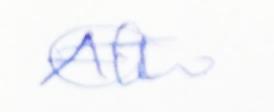 Signature:…………… …………………………… Date:……………………………AWONIYI TOLA PROFILEMy name is Awoniyi Tola. I was born in 6th July 1989, Am an indigene of Ile Oluji in Ondo State, Nigeria. I Graduated from Adeyemi College of Education, Ondo, Ondo State in 2014, were I had Nigerian Certificate of Education (N.C.E). I joined University of Medical Sciences, Ondo in 2016 as Hall Porter.